Hale namiotowe Katowice i ich sposób na organizację przestrzeni mobilnejHale namiotowe Katowice wykorzystują w wielu sytuacjach życia codziennego. Jednak zazwyczaj wydarzenia te ograniczone są pod względem czasowym i osoby decydujące się na nie chcą ograniczyć się jedynie do czasowego wynajęcia powierzchni. Oto sposób, jak temu zaradzić, aby każdy był w pełni usatysfakcjonowany.Rozwiązanie oszczędne, choć niezwykle praktyczneHale namiotowe Katowice zapewne wielu z Was kojarzą się z magazynami przenośnymi, które zazwyczaj w okresie jesienno-zimowym tworzy się po to, aby chronić maszyny i produkty powstałe z nich. Ze względu na odpowiednie zadaszenie i warunki sprzyjające przechowywaniu tych przedmiotów spora część przedsiębiorców decyduje się pozyskać te powierzchnie, aby zadbać o swój biznes i nie ponieść żadnych strat. Dlatego też decydują się zazwyczaj na różnego rodzaju formy najmu czasowego, aby nie inwestować pieniędzy w samo posiadanie mobilnego obiektu.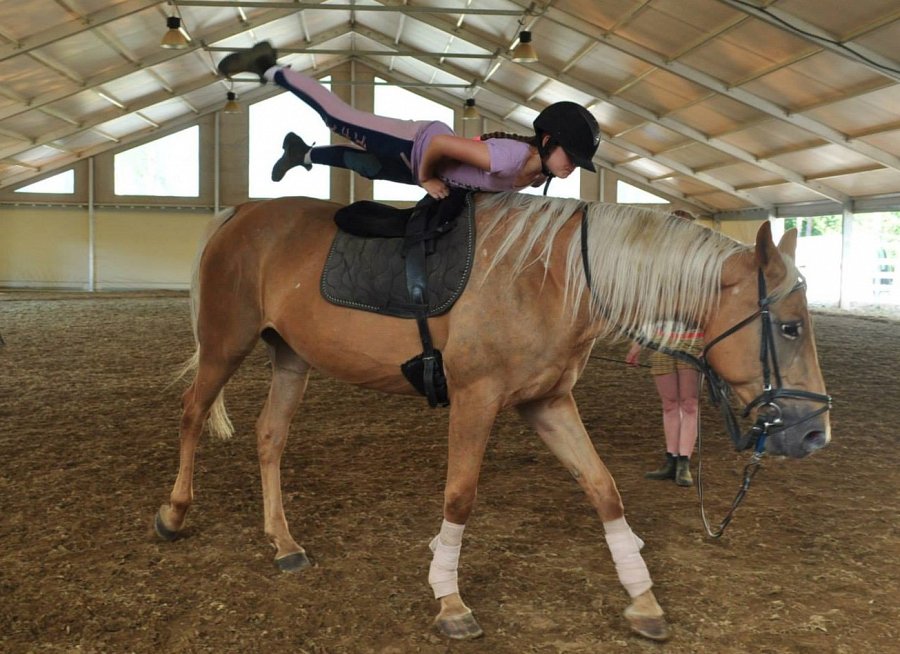 Każdy wie, że hale namiotowe Katowice wykorzystują w wielu przypadkachIstnieją różne sposoby na to, aby hale namiotowe Katowice mogły pozyskać. Wśród nich wyróżnia się portal Hale Namiotowe Używane, który jest odpowiednikiem serwisu ogłoszeniowego. To w tym miejscu można znaleźć interesujący nas obiekt, skontaktować się z właścicielem i ustalić wspólne zasady dotyczące czasowego najmu. Hale namiotowe Katowice doceniają ze względu na mnogość rozwiązań, które oferują. To praktyczne rozwiązanie dla osób, które potrzebują zorganizować wesele w plenerze, lokalny koncert, zawody jeździeckie, czy wspomniany wcześniej magazyn.